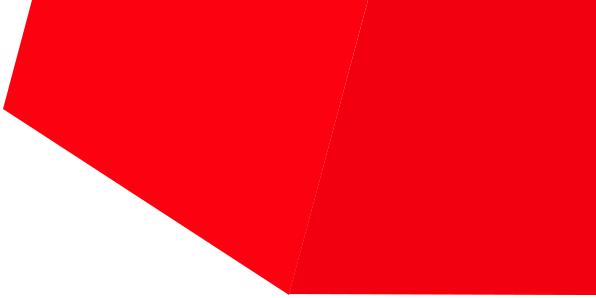 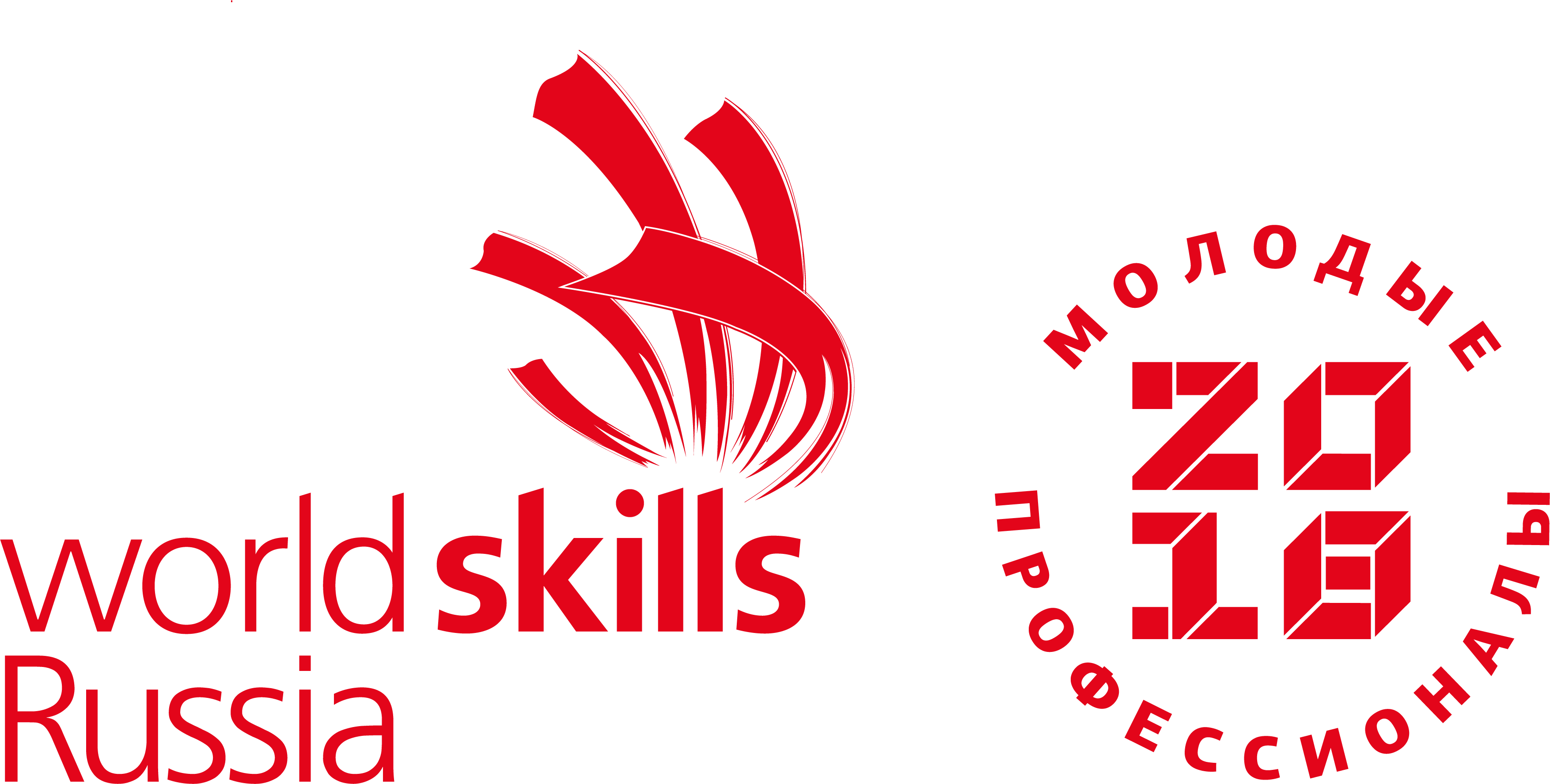 		Список участников компетенция«Физическая культура, спорт и фитнес»№ п/пФ.И.О. участникаНаименование профессиональной образовательной организацииКомпетенция «Физическая культура, спорт и фитнес»Компетенция «Физическая культура, спорт и фитнес»Компетенция «Физическая культура, спорт и фитнес»Утков Сергей АлексеевичГосударственное автономное профессиональное образовательное  учреждение Мурманской области «Северный колледж физической культуры и спорта»Симонова Светлана НиколаевнаГосударственное автономное профессиональное образовательное  учреждение Мурманской области «Северный колледж физической культуры и спорта»АлександроваОксанаСергеевнаГосударственное автономное профессиональное образовательное  учреждение Мурманской области «Северный колледж физической культуры и спорта»Дмитриева СофьяДенисовнаГосударственное автономное профессиональное образовательное  учреждение Мурманской области «Северный колледж физической культуры и спорта»Кекало МаринаЮрьевнаГосударственное автономное профессиональное образовательное  учреждение Мурманской области «Северный колледж физической культуры и спорта»Рыжакова СветланаМихайловнаГосударственное автономное профессиональное образовательное  учреждение Мурманской области «Северный колледж физической культуры и спорта»Зегеров ТимофейИгоревичГосударственное автономное профессиональное образовательное  учреждение Мурманской области «Северный колледж физической культуры и спорта»Лозовая АленаИгоревнаГосударственное автономное профессиональное образовательное  учреждение Мурманской области «Северный колледж физической культуры и спорта»ТихобаеваАлександраАлексеевнаГосударственное автономное профессиональное образовательное  учреждение Мурманской области «Северный колледж физической культуры и спорта»Деньгина ВладаСергеевнаГосударственное автономное профессиональное образовательное  учреждение Мурманской области «Северный колледж физической культуры и спорта»Вне конкурсаВне конкурсаВне конкурсаСуворов Савва  АлександровичГБПОУ ЛО «Гатчинский педагогический колледж имени К. Д. Ушинского»